10th July ReadingRe-listen to “Once Upon a Raindrop: The Story of Water” by James Carter https://www.youtube.com/watch?v=raXENZYwWXc Learning QuestionWhat are the features of this story? Outcomes 1.. Look at the poetic devices throughout the book (rhyme, alliteration, assonance and onomatopoeia)Build up a word bank of the imaginative language/poetic devicesTask: Explore the imagery in the bookIn this lesson, you will build up a word bank of descriptive language to describe the images in the book. 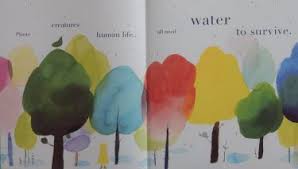 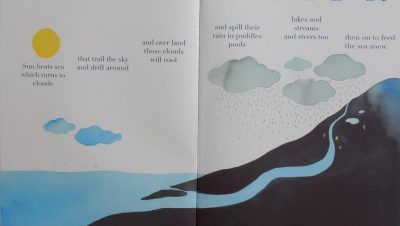 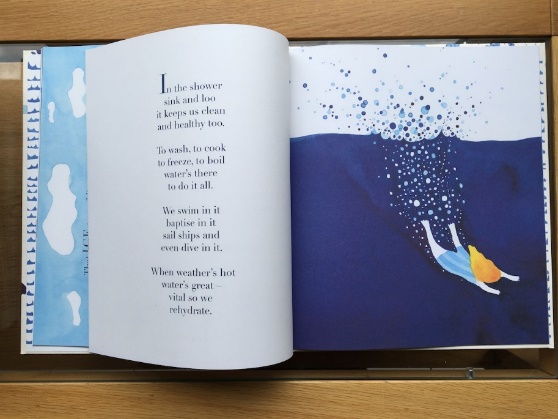 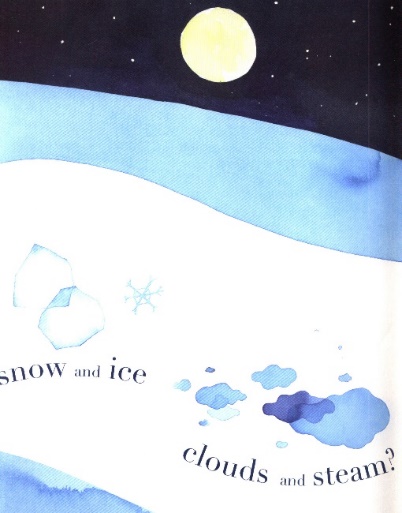 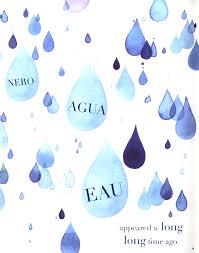 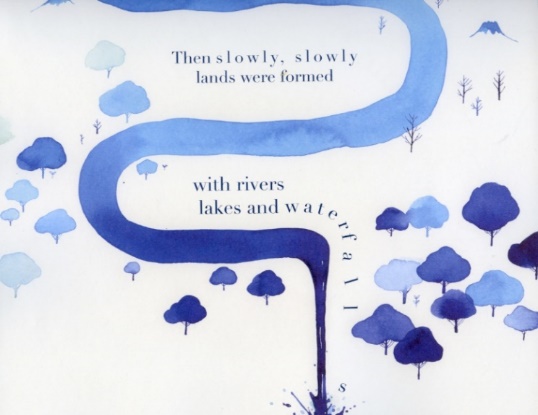 